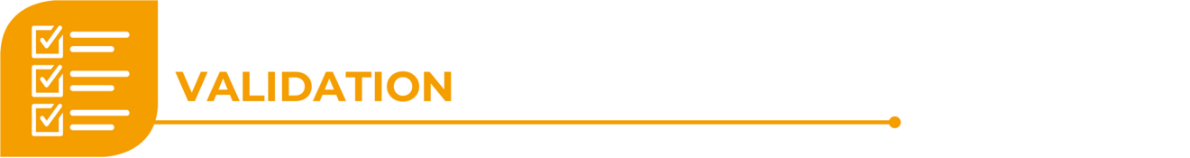 Valider une REL avant diffusionCe document est un outil d’accompagnement dans la révision d’éléments propres à la diffusion de REL. Il peut être utilisé en début de production pour planifier le travail ou en fin de production, telle une liste de validation avant de rendre disponible sa ou ses ressources. N’hésitez pas à ajouter ou retirer du contenu selon votre contexte et vos besoins.Vous êtes encouragé à :partager : copier, distribuer et communiquer de ce matériel par tous moyens et sous tous formats.adapter : remixer, transformer et créer à partir de ce matériel.Selon la condition suivante :attribuer la paternité : vous devez citer le nom des auteurs originaux.	Ce document Valider une REL avant diffusion est une version adaptée d’un projet collaboratif de Beaudet, M. et al. (2021). Ressources d'accompagnement dans la création de REL : Validation avant la diffusion. Sous licence CC BYFormat texte 	Exemples de REL de format texte :  Exemple 1 (Word)   |  Exemple 2 (PDF)   |   Exemple 3  (.zip) Le format texte fait référence à tout type de document dont le contenu est principalement de nature textuelle, peu importe le logiciel utilisé (Word, PPT, LaTex, etc) : article, support de présentation, infographie, documentation, procédure, etc.Conseils de base Choisir et télécharger l’icône de la licence dès le début du projet. Définir l’emplacement de la licence : en début du document ou en pied de page. Apposer la licence et l’attribution (Pour citer ce document : Auteur. (date). Titre. Université XXXXX. Licence choisie (hyperlien vers les termes de la licence). S’assurer que la licence et l’attribution figurent sur toute composante de votre texte qui présente un potentiel de voyager par elle-même (ex. : un tableau complexe ou une infographie). Ajouter les logos nécessaires (celui de l’établissement d’attache et des partenaires).  Identifier les éléments de contenus provenant d’autres sources (effectuer l’attribution TASL). Inscrire une mention « contribution » pour souligner l’apport d’autres personnes, si désiré. Bonifier son document avec d’autres ressources : recherche spécialisée par type de document. Compiler les références. Zotero peut être un logiciel utile.Compatibilité S’assurer de la compatibilité des licences de toutes les composantes de cette ressource. Citer toutes les ressources utilisées (TASL). Utiliser les hyperliens vers des ressources propriétaires au lieu de les intégrer dans la ressource.  Indiquer toutes exceptions à la licence, le cas échéant.Partage et réutilisation Inscrire les métadonnées liées au document (dans MS Office : onglet Fichier/Informations : ajouter dans la section de droite Titre, Mots-clés (3 à 5 séparés par des virgules) et Commentaires). Ajuster le nom du fichier pour qu’il reflète au mieux le contenu du document. Partager le fichier source pour faciliter l’utilisation et la modification par d’autres personnes.  Prévoir des liens d’accès (passerelles) entre les différents documents d’un même projet (p. ex. : lien entre un balado et son verbatim et vice-versa). Choisir le meilleur lieu de diffusion (site web, dépôt institutionnel, intranet, wiki, slideshare, etc.).Format audio Exemples de REL audio :  Balado 1  Conseils de base Choisir et télécharger l’icône de la licence dès le début du projet. Faire signer un formulaire de consentement aux personnes que l’on entend dans l’enregistrement. Inclure la citation orale de la licence dans l’enregistrement : au début ou à la fin. Inclure dans la narration les éléments nécessaires pour citer le document (p. ex. :  Ce balado a été créé en ANNÉE par AUTEUR, POSTE et établissement affilié, en collaboration avec la fabriqueREL.). Indiquer comment citer ce balado dans la section description de la plateforme de diffusion (Pour citer ce balado : Auteur. (date). Titre de l’enregistrement [type de contenu ex. Balado ou entrevue]. Université XXXX. Licence choisie (avec hyperlien vers les termes de la licence)). Apposer la licence et les logos (celui de l’établissement d’attache et des partenaires) dans tout document d’accompagnement (verbatim, cahier d’apprentissage, etc.). Identifier les éléments de contenus provenant d’autres sources (effectuer l’attribution TASL). Bonifier son balado avec d’autres ressources : recherche spécialisée par type de document. Compiler les références : compiler et mentionner dans l’enregistrement les références soit au fur et à mesure, soit à la fin de l’enregistrement (générique audio). Compatibilité S’assurer de la compatibilité des licences de toutes les composantes de cette ressource (p. ex. :  la musique d’introduction provient d’une banque sonore sous licence ouverte).Partage et réutilisation Inscrire les métadonnées liées au fichier (s’effectue généralement lors de l’export : nom de l’artiste, titre, année, commentaires, etc.). Ajuster le nom du fichier audio pour qu’il reflète au mieux le contenu. Peu importe le logiciel audio utilisé, privilégier un export en haute qualité pour faciliter la réutilisation par d’autres (le moins compressé possible comme .wav, .wma, .aac).  Prévoir des liens d’accès (passerelles) entre les différents documents d’un même projet (p. ex. : lien entre un balado et son verbatim et vice-versa). Choisir le meilleur lieu de diffusion en fonction du type de ressource (p. ex. : BaladoQuebec).Format vidéo Exemples de REL vidéo :  Vidéo 1   |   Vidéo 2Conseils de base Choisir et télécharger l’icône de la licence dès le début du projet. Faire signer un formulaire de consentement aux personnes qui participent au projet vidéo. Définir l’emplacement de la licence dans la vidéo : au début ou à la fin Apposer la licence et indiquer comment citer cette vidéo :  Pour citer cette vidéo : Auteur. (date). Titre [vidéo]. Université XXX. Licence choisie. Indiquer la licence et les logos (celui de l’établissement d’attache et des partenaires) dans tout document d’accompagnement (verbatim, cahier d’apprentissage, etc.). Identifier les éléments de contenus provenant d’autres sources (effectuer l’attribution TASL). Bonifier sa vidéo: recherche spécialisée par type de document. Compiler les références : compiler et indiquer dans l’enregistrement les références utilisées soit au fur et à mesure, soit à la fin de l’enregistrement (générique).Compatibilité S’assurer de la compatibilité des licences de toutes les composantes de la vidéo. Citer toutes les ressources utilisées (TASL). Indiquer toutes exceptions à la licence, le cas échéant.Partage et réutilisation Inscrire les métadonnées liées à la vidéo (s’effectue généralement lors de l’export : nom de l’artiste, titre, année, commentaires, etc.). Ajuster le nom du fichier vidéo pour qu’il reflète au mieux le contenu. Peu importe le logiciel vidéo utilisé, privilégier un export en haute qualité pour faciliter la réutilisation par d’autres (ex. : HD 1080p).  Prévoir des liens d’accès (passerelles) entre les différents documents d’un même projet (p. ex. : lien entre une vidéo et son cahier d’apprentissage et vice-versa). Choisir le meilleur lieu de diffusion en fonction du type de ressource (YouTube (choisir la licence CC lors du dépôt), Viméo, etc.).RéférencesAuclair-Fortier, M.-F., Dubé, M. (2020). Simulation de développement modulaire : Jeu vidéo rétro. Université de Sherbrooke. CC BY-NC. Consulté 21 février 2022, à l’adresse https://savoirs.usherbrooke.ca/handle/11143/17319 Beaulieu, M. (2021). La réussite en jeu! Service de soutien à la formation, Université de Sherbrooke. CC BY. Consulté 21 février 2022, à l’adresse https://fabriquerel.org/wp-content/uploads/reussite-jeu-UdeS-fabriqueREL.docx Bélisle, M. (2020). L’approche SoTL [vidéo]. Université de Sherbrooke. CC BY-NC-SA. https://youtu.be/olq_0yRPPKkBrochu, F. (2020). La communauté de meubles et acquêts : introduction générale [vidéo]. Université Laval. CC BY-NC-SA. https://www.youtube.com/watch?v=tcxDDSvLzoM Büsges, M. (2014). Licence Compatibility Chart [Png]. https://commons.wikimedia.org/wiki/File:Open_Content_A_Practical_Guide_to_Using_Creative_Commons_Licences_web-55.png fabriqueREL. (s.d.). Consentement à la captation, la fixation, la reproduction et la communication d’images personnelles et de la voix. Consulté 21 février 2022, à l’adresse https://fabriquerel.org/wp-content/uploads/2020/06/formulaire-consentement-image-voix-fabriqueREL.docx fabriqueREL. (s.d.). Trouver des Ressources éducatives libres (REL) : Par type de documents. Les bibliothèques de l’Université de Montréal. Consulté 21 février 2022, à l’adresse https://bib.umontreal.ca/guides/types-documents/rel?tab=3260 License Chooser (Beta). (s. d.). [Logiciel]. Creative Commons. Consulté 21 février 2022, à l’adresse https://chooser-beta.creativecommons.org/ Plays well with others. (2019). What do an army of ants and an online encyclopedia have in common? (No 2). https://playswellwithothers.org/2019/03/episode-2-what-do-an-army-of-ants-and-an-online-encyclopedia-have-in-common/ Sénéchal, D. (2020). Mécanique quantique II. Sherbrooke, Canada : Université de Sherbrooke. CC BY-NC. Consulté 21 février 2022, à l’adresse https://savoirs.usherbrooke.ca/bitstream/handle/11143/17056/PHQ434.pdf?sequence=1&isAllowed=y 